This survey is a joint and coordinated INTOSAI effort, administered by the INTOSAI DevelopmentInitiative (IDI). The key partners within INTOSAI in this survey are: the INTOSAI regions, the INTOSAIGoal Committees, the INTOSAI General Secretariat, the INTOSAI Chair and the Chair of the INTOSAI Strategic Planning Taskforce, in addition to the INTOSAI-Donor Cooperation.The objectives of the INTOSAI Global Survey are to:Collect information and data to guide the capacity development efforts within INTOSAI (includingthose of the IDI, the INTOSAI Regions, and INTOSAI Committees).Measure progress in the performance of Supreme Audit Institutions (SAIs) by updatinginformation of the 2010 and 2013 SAI Stocktaking reports.Provide data and information for developing and monitoring the implementation of strategicplans within INTOSAI (hereunder the INTOSAI Strategic Plan, IDI Strategic Plan and Regional.Strategic Plans as well as the INTOSAI-Donor Cooperation Programme Document.This survey covers the following thematic areas:SAI Independence and Legal FrameworkDevelopments in SAI PerformanceCapacity Development of SAIsQuestion about sharing dataYour inputs to the surveyThere are a total of 134 questions in this survey. The following questions guided the design of the survey questionnaire.What is the overall change in SAI Performance between 2014 and 2017?Do SAIs have the degree of independence necessary to fulfil their mandates?What is the progress on implementation of ISSAIs since 2014?What is the extent and quality of support dedicated for the capacity development of SAIs?The survey responses will remain confidential, as was the case in 2010 and 2013. This means that no reporting will be done on individual SAIs. Rather, responses will be analysed as an aggregate and shared through the Stocktaking Report as universal or regional data on SAIs. Since this is a coordinated effort, regional bodies and other survey partners would like to have the responses from the SAIs. In section four of this survey questionnaire, your SAI will be asked whether you are willing to share your responses with your regional organisation and other partners and in which topics.Responding to the SurveyFor the 2017 INTOSAI Global Survey, we recommend that SAIs assign a team, instead of a single person, to answer the survey. This can increase the accuracy in the survey answers. In order to cover the information needed to respond to the questions, we suggest that the team be formed by staff members with the following knowledge or functions within the SAI:Responsibility for the SAI’s Annual Performance Report, as many of questions in the INTOSAIGlobal Survey are addressed in this annual report.SAI’s legal framework, budget, external communication, and audit practices against ISSAIstandards.Human resources and staff development in the SAI.External partnerships in capacity development programmes.A staff to serve as survey secretary and coordinate answers.We recommend that the survey secretary print copies of the survey questionnaire and call for a meeting with the selected team members to discuss and assign responsibility for answering sections or questions of the survey. Team members then provide answers to the survey secretary in the printed copies. The secretary then enters all the answers into the SurveyMonkey.The survey application allows for saving your responses as you enter them. Your responses are saved when you click "Next" on each survey page. You will not be able to print a copy of your responses after completing the survey. However, you can go back and review or change your answers.If necessary, SAIs can seek support for completing this survey from the Secretariat in their regions. The name and contact details for the contact person for the INTOSAI Global Survey in each region follow.If you have any comment or doubt, do not hesitate in contacting the manager of the INTOSAI Global Survey at IDI.The contacts are:Ms. Riselia Bezerra rdb@idi.no or Intosai.gs@gmail.com +47 9479 8005 or +47 9520 5001Please submit the completed survey questionnaire by April 30th, 2017 at the latest.The analysis of the INTOSAI Global Survey will be part of the information basis for the elaboration of the SAI Stocktaking Report 2017, which will be available by September 2017 and shared within the SAI community.Thank you very much for your time and willingness to take part in the INTOSAI Global Survey.Best regards,The INTOSAI Global Survey PartnershipAFROSAI-EMs. Annerie Pretorius annerie@afrosai-e.org.za +27 10 286 0104ARABOSAIMr. Hassine BoussandelHoucine.Bousandel@Courdescomptes.nat.tn+216 96 030 444ASOSAIMs. Kyung Jin SO koreasai@korea.kr +82-2-2011-2159CAROSAIMs. Siran Mitchell Bent siran.mbent@auditorgeneral.gov.jm +758 468-1501/08/10/13CREFIAFMr. Alain Roger Memvuh Lindouyou malainroger@yahoo.fr +237 678 08 09 94OLACEFSMr. Osvaldo Rudloff Pulgar  orudloff@contraloria.cl +56 2 2402 5657EUROSAIMs. Alicia García del Castillo alicia.garcia@tcu.es+34 91 592 21 12PASAIMr. Tiofilusi Tiueti tiofilusi.tiueti@pasai.org+64 9 304 12751. Full name of your Supreme Audit Institution2. Please provide the following information for the main contact person(s) for this survey in your SAI: name, position, email and telephone.This section has questions about the legal and administrative frameworks for your SAI.What is the institutional model of your SAI?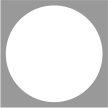 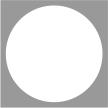 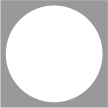 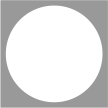 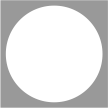 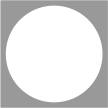 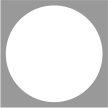 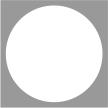 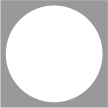 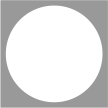 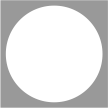 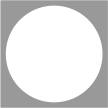 Please select the legal act(s) regulating the SAI’s status and work scope. Select all that apply.ConstitutionFederal or national law(s)(Budget) Code(s) Decree(s)Regulation(s)OtherDoes the legal act regulating your SAI secure the independence of your SAI? To a limited extent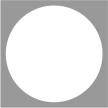  To a moderate extent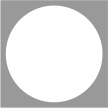  To the fullest extent  Not at allDoes the legal act regulating your SAI define your SAI's mandate? To a limited extent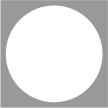  To a moderate extent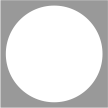  To the fullest extent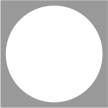  Not at all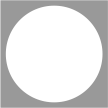 Does the applicable legislation/regulation in your country specify the conditions of appointments, reappointments, employment and retirement of the Head(s) of SAI, ensuring independence from the Executive.Note: Head(s) of SAIs are defined as the Auditor General, President of the Court of Account or members of the collegial institution. Yes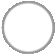  No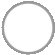 Does the applicable legislation/regulation in your country specify and protect the Head(s) of SAI pertaining to dismissal, security of tenure and legal immunity?Note: Head(s) of SAIs are defined as the Auditor General, President of the Court of Account or members of the collegial institution. Yes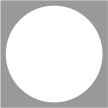  No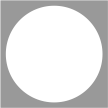 To what extent is your SAI free from direction or interference from the Legislature and/or the Executive in the following:Please check the option that applies to your SAI.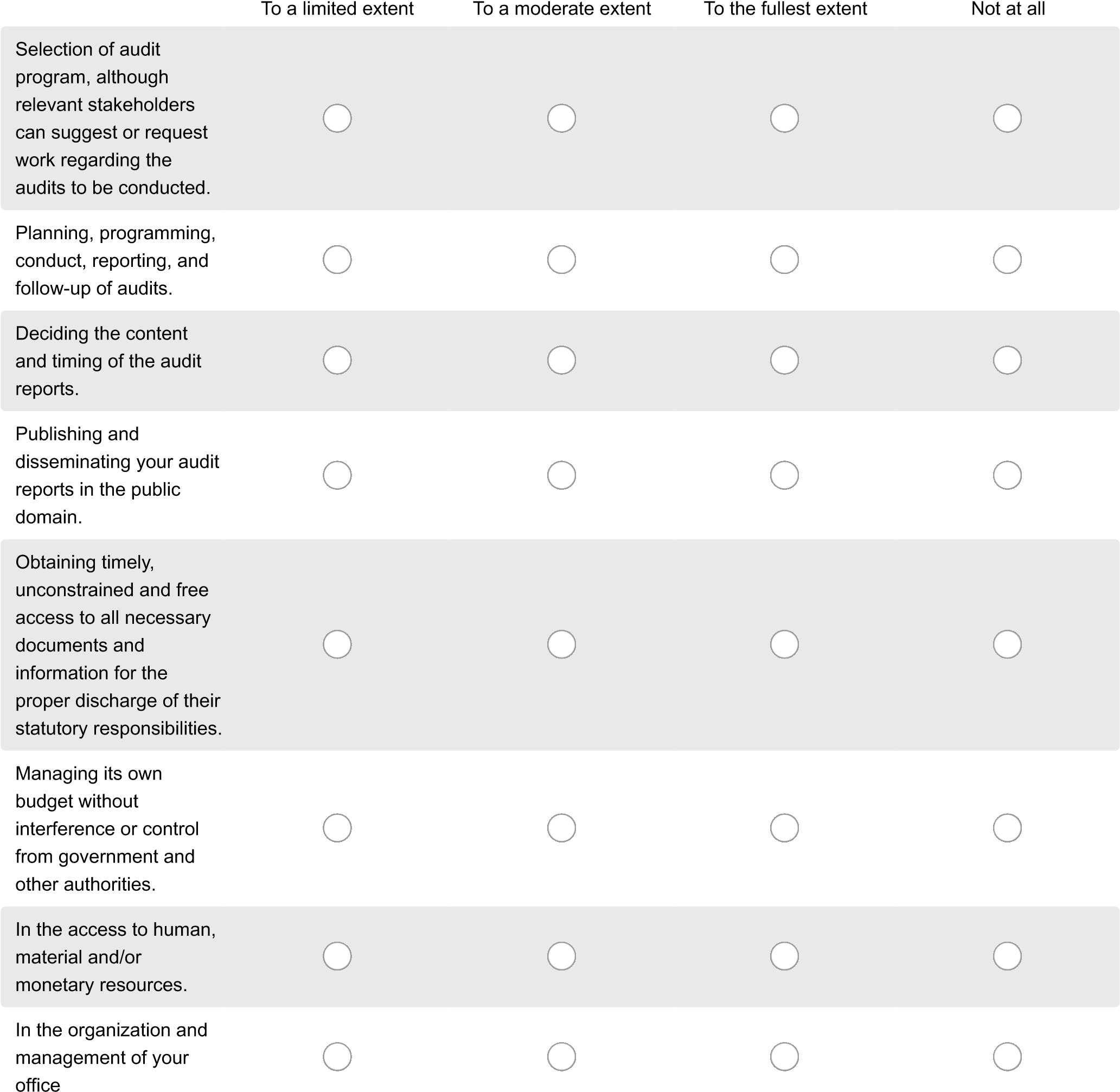 To what extent have there been cases of interference from the executive regarding your SAI’s budget in the past three years? To a limited extent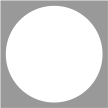  To a moderate extent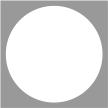  To the fullest extent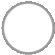  Not at all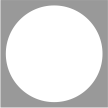 Is the Legislature (or one of the Parliament/Congress commissions) responsible for ensuring that your SAI have the proper resources to fulfil its mandate? Yes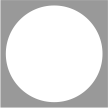  No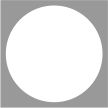 Does your SAI have opportunity to appeal to the Legislature/Parliament/Congress if the resources provided are insufficient to fulfil its mandate? Yes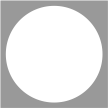  No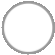 Does the Legislature/Parliament/Congress count on a panel of parliamentarians or congressional representatives to oversee your SAI’s annual funding request? Yes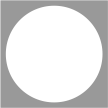  No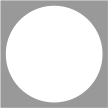 Does your SAI have the legal mandate to carry out audit on: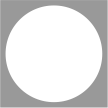 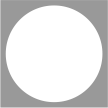 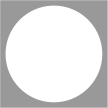 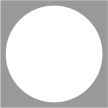 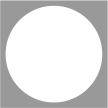 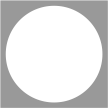 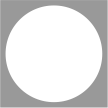 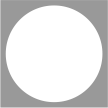 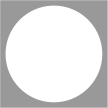 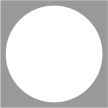 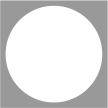 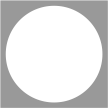 Does your SAI have the mandate to cover the following audits: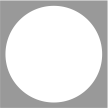 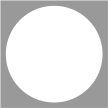 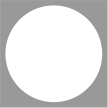 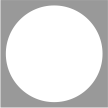 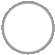 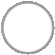 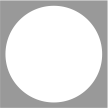 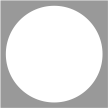 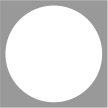 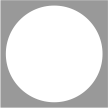 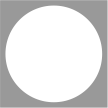 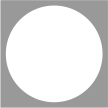 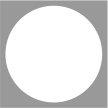 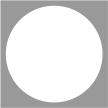 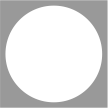 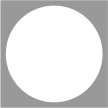 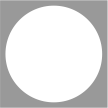 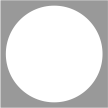 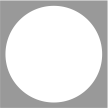 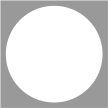 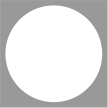 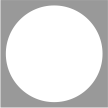 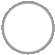 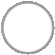 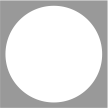 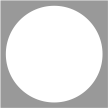 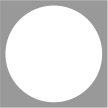 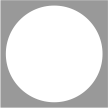 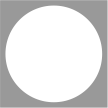 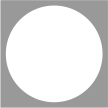 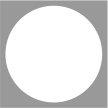 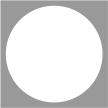 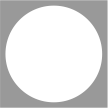 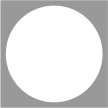 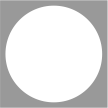 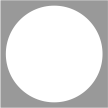 Please select the audit stream(s) that your SAI is mandated to conduct.Select all that apply.Financial AuditsCompliance AuditsPerformance Audits Specialized auditsDoes your SAI have a mandate to: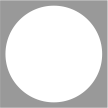 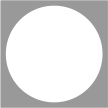 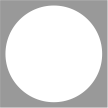 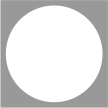 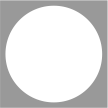 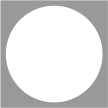 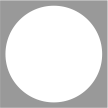 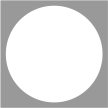 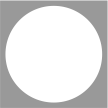 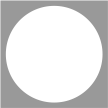 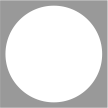 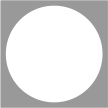 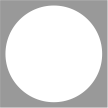 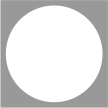 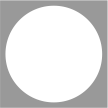 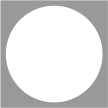 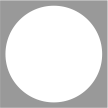 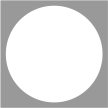 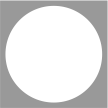 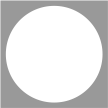 The questions in this section cover your SAI’s profile, internal governance, operations, audit practices, reporting, professionalization and stakeholder management. Budget of SAI, mandated and audited entitiesDid your SAI budget increased in real terms (accounting for inflation) in the in the past three (3) years? Yes  No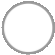 What was your SAI’s annual budget in the past 3 years (in your country’s nomination)?Note: Please also provide your SAI’s average annual budget in the past 3 years. For calculating the average: (Add the annual budgets for the past 3 years) then divided by 3.What was your SAI’s annual budget in the past 3 years (in US dollar)?Note 1: For conversion from your monetary currency to US dollar, please use the exchange rate of 30 January 2017. Note 2: Please also provide the average of the past three years. For calculating the average: (Add the annual budgets for the past 3 years) then divided by 3.201620152014Average of the three yearsWhat was the total budget of mandated entities, in the past 3 years (in your country’s currency)?Note 1: For this question, only entities for which your SAI has financial and compliance audit responsibility should be included. Note 2: Budget figures on mandated entities may not be readily available to many SAIs due to complex country structures or the way budget systems are set up. We would ask you to provide the information that you are able to obtain.Note 3: Calculating the average: (Add the annual budgets for mandated entities for the past 3 years) then divided by 3.What was the total budget of mandated entities, in the past 3 years (in USD)?Note 1: Please provide the information in US dollar. For conversion from your own monetary currency to US dollar, please use the exchange rate of 30 January 2017.Note 2: For this question, only entities for which your SAI has financial and compliance audit responsibility should be included. Note 3: Budget figures on mandated entities may not be readily available to many SAIs due to complex country structures or the way budget systems are set up. We would ask you to provide the information that you are able to obtain.Note 4: Calculating the average: (Add the annual budgets for mandated entities for the past 3 years) then divided by 3.What was the total budget of audited entities, in the past 3 years (in your country's currency)?Note 1: This question refers to the entities your SAI audited during the specified period.Note 2: Calculating the average: (Add the annual budgets for mandated entities for the past 3 years) then divided by 3.What was the total budget of audited entities, in the past 3 years (in USD)?Note 1: This question refers to the entities your SAI audited during the specified period.Note 2: Please provide the information in US dollar. For conversion from your own monetary currency to US dollar, please use the exchange rate of 30 January 2017.Note 3: Calculating the average: (Add the annual budgets for mandated entities for the past 3 years) then divided by 3.Did your budget for professional development increased in real terms (adjusted for inflation) in the past three years? Yes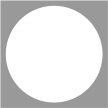  No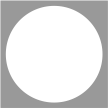  Do not know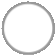 What is the total annual budget for professional development, in the past 3 years (in your country's currency)?Note 1: Professional development includes internal training, costs of external training paid by your SAI, fees for external certification, scholar fees master or specialized program, e-learning program, fee for maintaining certification and other similar initiatives.Note 2: Calculating the average: (Add the annual budgets for mandated entities for the past 3 years) then divided by 3.What is the total annual budget for professional development, in the past 3 years (in USD)?Note 1: Professional development includes internal training, costs of external training paid by your SAI, fees for external certification, scholar fees master or specialized program, e-learning program, fee for maintaining certification and other similar initiatives.Note 2: For conversion from your own monetary currency to US dollar, please use the exchange rate of 30 January 2017.Note 3: Calculating the average: (Add the annual budgets for mandated entities for the past 3 years) then divided by 3.Internal Governance & EthicsDoes your SAI have a Code of Ethics? Yes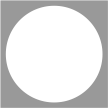  No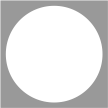 Is your SAI’s Code of Ethics made available to the public?(e.g. posted in the SAI website, printed copies available within the SAI premises and available on public demand, etc.) Yes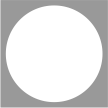  No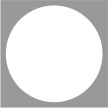 Please select which apply to your SAI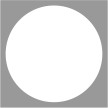 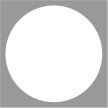 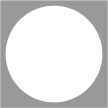 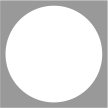 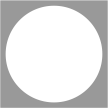 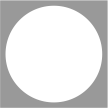 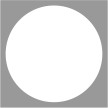 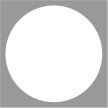 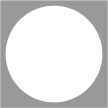 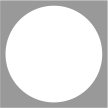 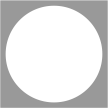 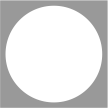 Does your SAI have an internal audit function? Yes No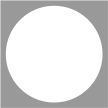 Does the Internal Audit unit/department have sufficient resources to carry out its tasks?Note: By “sufficient resources”, we mean number of staff and budget. Yes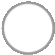  No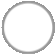 Are your SAI’s financial statements subject to external audit? Yes  No Audit ProcessWhich audit approach(es) does your SAI use for selecting audits for the annual program?Please select the option(s) that apply to your SAI.Risk based auditSystem based auditOther(s)If auditors in your SAI use electronic tools (software) for conducting and documenting audits, they do for which audit stream?Please select the option(s) that apply to your SAI.Financial Audit streamCompliance Audit streamPerformance Audit streamNo electronic tools usedWhich of the following audits do your SAI do?Please select all that apply to your SAI.Financial AuditCompliance AuditPerformance AuditJurisdictional controlOthersFor Financial audit, did your SAI meet the following audit coverage criteria in the past audit year: at least 75% of financial statements received are audited (including the consolidated fund / public accounts or where there is no consolidated fund, the three largest ministries)? Yes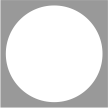  No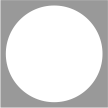 If no, how much percent of the statements received were audited?Note: Please enter the numeric value of the percentage only (e.g 50, not 50%).For Compliance audit, did your SAI meet the following audit coverage criteria: the SAI has a documented risk basis for selecting compliance audits that ensures all entities face the possibility of being subject to a compliance audit, and at least 60% (by value) of the audited entities within the SAI’s mandate were subject to a compliance audit in the last audit year? Yes No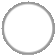 If no, what was the percentage of the  audited entities within the SAI’s mandate that were subject to a compliance audit in the last audit year?Note: Please enter the numeric value of the percentage only (e.g 50, not 50%).For Performance audit, did your SAI meet the following audit coverage criteria: on average in the past three years, the SAI has issued at least ten performance audits and/or 20% of the SAI’s audit resources have been used for performance auditing? Yes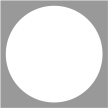  NoIf no, how many performance audits did the SAI issued in the past three years?Note: Please enter the numeric value only (e.g 5, and not 5 audits).Timely submission and publishing audit reports and judgementWhen was the latest consolidated annual audit report from your SAI issued to Parliament/Congress (or other recipients as determined by law)?Note: Usually legal time limit is specified in the legal framework of the SAI or determined by the SAI. Within the stipulated legal time limit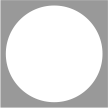  Within six months after stipulated legal time limit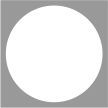  Within one year after stipulated legal time limit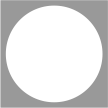  More than one year after stipulated legal time limit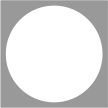  For our SAI, there is no time stipulation for issuing the consolidated annual audit report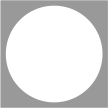 How many audit reports were produced in the last completed audit year?Note 1: The audit ‘reports’ refer to all the financial, compliance, performance and other audit reports that the SAI produced the past audit year.How many audit reports were made public in the last completed audit year?(e.g. through press conference, posting in the SAI website)The following questions are for SAIs organized as judicial or court systems only.How manyjudgements/sanctions were completed in the last audit year?	How manyjudgements/sanctionsQuality Control and Assurance“Quality Controls” encompasses the policies and procedures that are put in place in an SAI to assure that its audit work is of a consistently high quality. It is carried out as an integrated part of the audit process. “Quality Assurance” is the process established by a SAI to ensure that: (a) Needed controls are in place; (b) Controls are being properly implemented; and, (c) Potential ways of strengthening or otherwise improving controls are identified. Quality assurance can either be done on audits that have been completed or while in progress at various phases of the audit.Which audit streams do the quality control in your SAI cover? Please select all that applies to your SAI.Financial auditCompliance auditPerformance auditOur SAI does not have a quality control systemFor SAIs organized as judicial or court systems, does the quality control mechanism also cover jurisdictional function and judgement?Please select the answer that applies to your SAI. Yes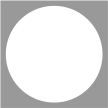  No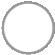  Our SAI does not have a quality control system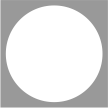 Which audit streams does quality assurance cover in your SAI?Please select all that applies to your SAI.Financial auditCompliance auditPerformance auditOur SAI does not have quality assurance mechanismsFor SAIs organized as judicial or court systems, does the quality assurance mechanism also cover jurisdictional function and judgement?Please select the answer that applies to your SAI. Yes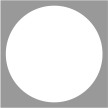  No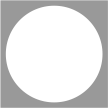  Our SAI does not have a quality assurance system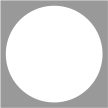 Which mechanism does your SAI use for quality assurance?Internal quality assurance: periodic review performed by persons within the SAI, with knowledge of the audit procedures, practices and standards.External quality assurance: an independent organization external to the SAI (e.g. peer SAI, private audit firm, management consulting firm, academic expert or regulatory body) performs a quality assurance review to appraise the quality of the audit activity and provideindependent assurance of the audit quality. The reviews are conducted periodically. Internal quality assurance, by an independent quality assurance unit, department or group.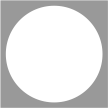  Internal quality assurance, through a mechanism involving different divisions, units and/or sections.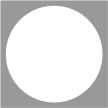  External quality assurance.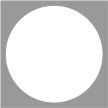  No quality assurance mechanism used currently.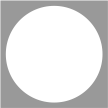 If your SAI has a quality assurance mechanism, what is the system your SAI uses for following up on the conclusions and recommendations of the quality assurance mechanism?Following-up on SAI recommendationsDoes your SAI issue audit opinions for the following audit streams?For financial audits.For compliance audits.For performance audits.Does your SAI provide recommendations for the following audit streams?For financial audits.For compliance audits.For performance audits.Does your SAI have an internal system to follow-up on the observations and recommendations made to the audited entities, including the actions taken by the auditees’ relevant authorities? Yes  NoAbout your SAIDoes your SAI have an incentive or penalty system for implementation and non-implementation of audit recommendations? Yes, and the incentives or penalties are consistently applied Yes, and the incentives or penalties are applied to a moderate extent  Yes, but the incentives or penalties are rarely applied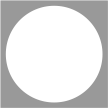 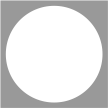  NoWhich of the following stakeholders are involved in your follow-up system?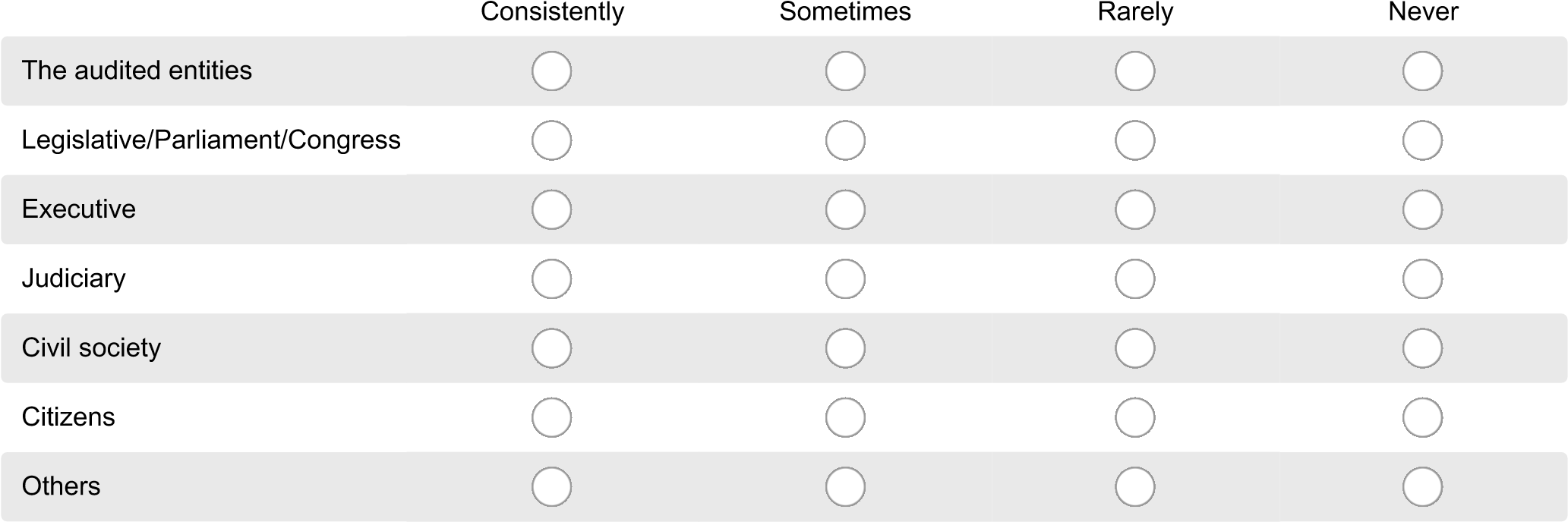 To what extent were recommendations implemented in the last three audit years?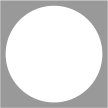 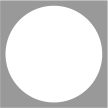 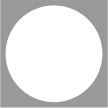 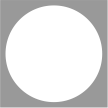 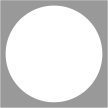 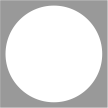 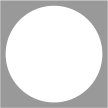 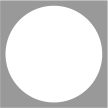 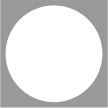 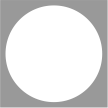 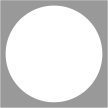 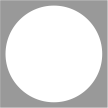 For SAI with court system or with a mandate to issue sanctions, do you follow-up on SAI sanctions? Yes  NoAbout your SAI60. To what extent were sanctions implemented in the last three completed audit year? To a limited extent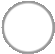  To a moderate extent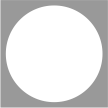  To the fullest extent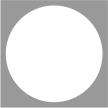  Not at all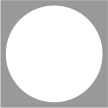 Other Core ServicesDoes your SAI provide advisory services to the Congress/Parliament? To a limited extent To a moderate extent To the fullest extent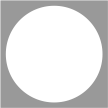  Not at all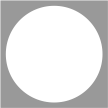 Does your SAI provide advisory services to other public entities? To a limited extent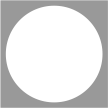  To a moderate extent To the fullest extent Not at allDoes your SAI carry out other non-audit related responsibilities?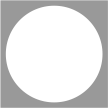 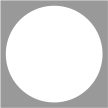 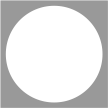 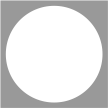 About your SAIStrategic PlanDoes your SAI have a strategic plan? Yes NoWas the strategic plan based on a holistic needs assessment of the SAI? Yes NoDoes your SAI have an operational or annual plan for the current audit year in order to implement the strategic plan? Yes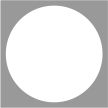  No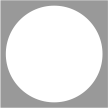  We have annual plans, but they are not based on the strategic planAre your strategic and operational plans made available to the public, through your website for example? Yes, both strategic and operational plans Yes, but only the strategic plan Yes, but only the operational plans NoWhat mechanisms does your SAI have in place in this audit year for monitoring and evaluating the strategic and operational plans? Select as many options as applicable.Systematic monitoring of the implementation of activitiesSystematic monitoring of the implementation of outputsSystematic monitoring of the implementation of the plans through performance indicators’Internal evaluation(s)External evaluation(s)No systematic monitoring of the implementation of Strategic and Operational PlansNo evaluation(s)ISSAI StandardsHas your SAI developed or adopted audit standards based on or consistent with which ISSAI level?Please check the options that apply to your SAI.Standards adopted, but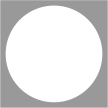 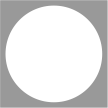 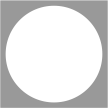 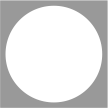 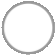 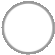 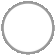 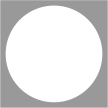 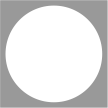 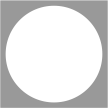 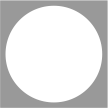 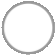 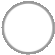 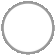 Does your SAI have Audit Manuals in the following audit streams:Please check the options that apply to your SAI.Standards adopted, but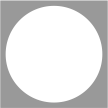 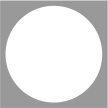 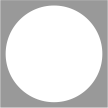 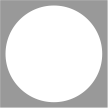 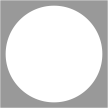 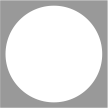 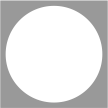 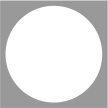 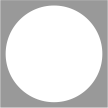 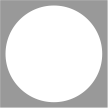 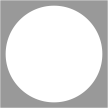 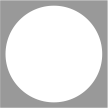 INTOSAI Global Survey 2017 - SAIs 14. About your SAIHuman ResourcesPlease provide the following information about SAI staff.Note 1: Information about number of staff should be answered as of to date (current numbers of staff), disaggregated by gender. Note 2: To make sure we have a comparable number across SAIs, we ask for ‘full-time equivalent’ (FTE), which is a unit equivalent to one employee working full-time. For example, if you have two employees working 50%, the two employees equal 1 FTE. 71. Total number of staff in your SAITotal number of Head(s) of SAINote 1: Heads of SAIs are defined as the Auditor General, President of the Court of Account or members of the collegial institution.Note 2: Please write the number zero (0) to indicate an absence of male or female.Total number of members of senior management.Note 1: Members of the senior management are Deputy AGs, Department Directors, Prosecutor, Presidents of Chamber and SecretaryGenerals.Note 2: Please write the number zero (0) to indicate an absence of male or female.Total number of professional audit staff (non-senior management).Note: Please write the number zero (0) to indicate an absence of male or female.Total number of support staff (audit).Note: Please write the number zero (0) to indicate an absence of male or female.Total number of support staff (corporate service).Note: Please write the number zero (0) to indicate an absence of male or female.Does your SAI have its own recruiting and deployment mechanism? To a limited extent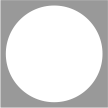  To a moderate extent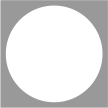  To the fullest extent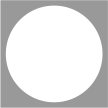  Not at all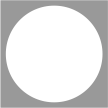 Does your SAI have written job descriptions for positions? To a limited extent To a moderate extent To the fullest extent  Not at allAre members of SAI senior management normally recruited internally?Note: Members of the senior management are Deputy AGs, Department Directors, Prosecutor, Presidents of Chamber and Secretary Generals. To a limited extent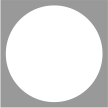  To a moderate extent To the fullest extent  Not at allDoes your SAI apply a "minimum qualification framework" for the following appointments?Note: "minimum qualification framework"  is a formal system describing the minimal qualifications for positions.	 	Yes	No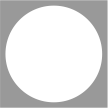 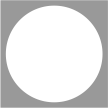 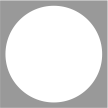 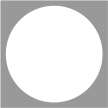 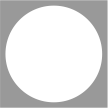 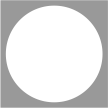 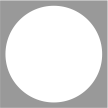 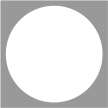 What is the extent of staff turn-over in your SAI in the past three years? Between 0 and 20% a year Between 20% and 40% a year Between 40% and 60% a year  Between 60% and 80% a year Over 80% Do not knowGender policyDoes your SAI have a gender policy? Note: A policy developed by the SAI or adopted government's global policy or from the region. Yes NoWhich mechanisms are in use to monitor the implementation of the gender policy? Our SAI monitor gender indicators in the Strategic or Annual plans.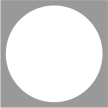  Our SAI monitor the gender-related activities stated in the Strategic or Annual plans. Our SAI carry out internal evaluation(s) of gender policy. Our SAI carry out external evaluation(s) of gender policy. We do not monitor or evaluate the gender policy.Does your SAI have a manual on auditing gender issues? Yes No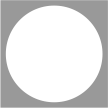 Did your SAI do dedicated audit on gender in the past three years?Note: Audits specifically designed to assess the implementation of gender policies, strategies, programmes and corresponding budgets. For example, assessment of the degree of government compliance with national and/or international commitments to genderequality. To a limited extent To a moderate extent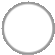  To the fullest extent  Not at all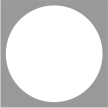 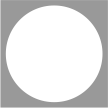 Did your SAI include gender assessments in audit work in the past three years? Note: For example, assessment of the degree of government compliance with the implementation of national gender legislation, policyand/or action plan in the course of auditing institutions and funds. To a limited extent To a moderate extent To the fullest extent Not at allSAI performance assessmentHave your SAI carried out an assessment of its performance in recent years? Please select the option(s) that applies.NoYes, in 2017Yes, in 2016Yes, in 2015Yes, in 2014Which tool(s) was used for the performance assessment(s)?What approach was used for the performance assessment?Please select applicable option(s).Self-assessmentPeer assessment (conducted by another SAI)External assessment (e.g. conducted by external consultants or organisation)A mix of internal and external assessmentOtherWhich type of sample was used for the SAI’s performance assessment(s)?Please select applicable option(s).Simple Random Sampling (a sample of n audit files is chosen randomly)Simple Purposive Sampling (a sample of n audit files is selected based on one or more criterion)Stratified Random Sampling (a sample of n audits from each audit stream is selected randomly in order to obtain a sample that is representative of the SAI’s entire audit work)Multi-Stage Sampling (constructed by taking a series of simple random samples in stages).Other sampling methodWhich audit streams did the SAI performance assessment cover?Select applicable option(s).Financial auditCompliance auditPerformance auditJurisdictional control (for the court SAIs)Was the performance assessment externally quality assured? Yes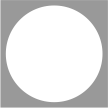  NoDid your SAI report on the performance assessment externally to stakeholders (e.g. legislative, publicly, etc)? Yes NoWhat was the results of the performance assessment for your SAI?Select applicable option(s).Change/amend of any aspect of the legal framework affecting the SAI (e.g. in the audit law)Increase/decrease in SAI budget by the legislative (or another body responsible for the SAI’s budget) Review of strategic planReview (adjustments) the technical assistance programme the SAI had with one or more cooperation partners.Orient technical assistance initiatives with peer SAIs.Access to funding from international cooperation partners for capacity development initiatives reflecting key areas identified in the assessment.Provided guidance for the SAIs’ internal training programmeReview SAI’s audit manualsIncreased resources for both the quality control and quality assurance systemsImproved or update the audit methodology in order to comply with the relevant standards.Improved or updated the SAI procedure for judgement and sanction. (Only for SAI with jurisdictional function).Developed and implemented, or improved, a stakeholders engagement strategy or plan.Set up and implement, or improving, a system for following up audit recommendations and/or sanctions. NoneOther(s)If you have used the SAI Performance Measurement Framework (SAI PMF), could you please share your opinion about the tool?Note: The SAI PMF is an assessment tool developed specifically for the use of SAIs. Your inputs are valuable for the tool’sdevelopment.In writing, please be as direct and brief as possible.If you have not yet used the SAI Performance Measurement Framework (SAI PMF), could you please share: The main reasons why your SAI did not use the SAI PMF to carried out its performance assessment.In writing, please be as direct and brief as possible.Does you your SAI plan on doing a SAI Performance Measurement Framework (SAI PMF) in the future? Yes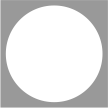  No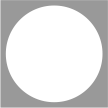 Communication and Stakeholder ManagementDoes your SAI have a communication policy? Yes  No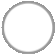 Please select the mass media your SAI uses to report/disseminate its audit work.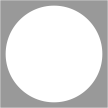 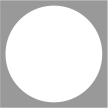 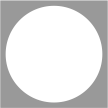 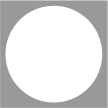 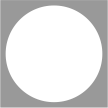 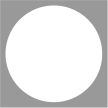 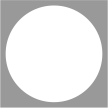 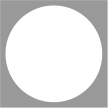 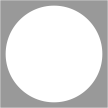 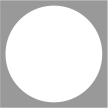 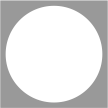 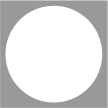 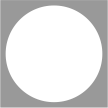 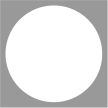 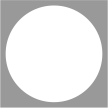 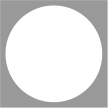 If your SAI promote the participation of citizens in supreme auditing-related tasks, what is the scope of their involvement?Citizens’ involvement in the planning of the annual audit plan (e.g. through following-up on citizens’ complaints, denunciations and suggestions)Citizens’ ´participation in the conduction of audits.Citizens’ collaboration in the dissemination of the audit findings.Citizens’ monitoring of the auditee’s actions with regard to the SAI’s audit findings and recommendations.Other(s)Does your SAI take into account Parliament’s/Congress’ audit requests to define its annual audit plan? To a limited extent To a moderate extent To the fullest extent Not at allDoes your SAI take into account the government’s requests or comments when the SAI plans its objectives? To a limited extent To a moderate extent To the fullest extent  Not at allDoes your SAI involve civil society when following up on audit recommendations? For example, through partnerships with research institutes or universities or trade unions. To a limited extent To a moderate extent To the fullest extent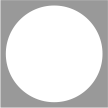  Not at all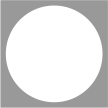 This section asks questions about internal and external capacity development initiatives of SAIs and in partnerships with INTOSAI bodies.TrainingIs your SAI an "accredited training institution" (a recognised external training or professional body has accredited the SAI as a professional training institute)? Yes NoDoes your SAI develop and implement a training plan? Yes NoDoes your SAI have leadership training available to management staff? Yes NoWho administers training in your SAI? Training unit, department or institute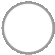  Human resources Administered by each department head/manager Other There is no focal point for training in our SAIWhat are the three (3) most utilized approach for training in your SAI? Please select up to three approaches.Internal training coursesExternal training coursesOn-the-job trainingJob rotationMentoringSupport to attend certification programmes (e.g. public auditing)Other(s)No training takes place in our SAIWhat are the two (2) most utilized approach in your SAI for staff to transfer knowledge and skills from participation in external capacity development programmes?You may select only one or two approaches.Trained staff run formal training courses to peersTrained staff are used to develop or update audit methodology tools and/or manualsTrained staff run presentation to peers about the training experiencesTrained staff run presentation to management about the training experiencesOn the job training within the trained staffs’ unit/departmentOther(s)NonePeer to Peer SupportDid your SAI provide capacity development support to one or more peer SAIs in the past three year?Select option(s)NoYes, in 2014Yes, in 2015Yes, in 2016Which areas did the support cover?Select option(s)Peer ReviewAudit areaHuman Resources ManagementOthersTo SAIs in which region(s) did your organisation provide support? Select option(s)AFROSAIAFROSAI-EARABOSAIASOSAICAROSAICREFIAFEUROSAIOLACEFSPASAIDid your SAI participate in joint or coordinated audits since 2014? Yes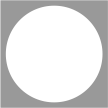  No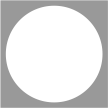 If yes, in which context? Please select all that apply.Facilitated by your or another SAIFacilitated by the IDIFacilitated by your regional organisationFacilitated by another regional organisation (other than yours)Facilitated by the Capacity Building CommitteeFacilitated by international cooperation partner(s)In how many joint or coordinated audits did you participate?What were the topic(s) of the joint or coordinated audit(s) your SAI participate in?Please list the topicsSupport from the IDI, CBC and KSCWhich IDI programmes has your SAI participated in since 2014 that address priority areas identified in your SAI’s strategic plan?Please only list those programmes that are identified as priority areas in your strategic plan or annual plan documents.How many professional staff in your SAI participated in IDI programmes since 2014?If your SAI does not know, please write: Do not know.Of the staff in your SAI that participated in IDI programmes in the past three (3) years, how many still working in your SAI?If your SAI does not know, please write: Do not know.Which IDI global public goods have your organisation use since 2014?By “use” we mean that the SAI uses or used the handbook or guide not only while staff participated in a given IDI programme, but beyond the programme.Did your SAI use any members of the “specialist pools” trained by the IDI, since 2014?“Specialist pools” includes Training specialists, PDA champions, IT champions, MDP champions, and ISSAI facilitators.By “used” is meant that a member of the specialist pools carried out one or more activities in your SAI in the area she or he was trained to be an specialist. (E.g. an ISSAI facilitator was asked and revised audit methodology or developed the curriculum and training materials for the training institute or unit).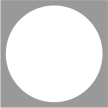 What guide(s) developed by the Capacity Building Committee (CBC) did your SAI use in the last 3 years?The question refers to the use of guides beyond activities organised by the CBC.What guides developed by the Knowledge Sharing Committee (KSC) did your SAI use in the last 3 years?The question refers to the use of guides beyond activities organised by the KSC, CBC or any other committee.NoneISSAI 5010 - Audit of International Institutions - Guidance for Supreme Audit Institutions (SAIs)ISSAI 5110 - Guidance on Conducting Audits of Activities with an Environmental PerspectiveISSAI 5120 - Environmental Audit and Regularity AuditingISSAI 5130 - Sustainable Development: The Role of Supreme Audit InstitutionsISSAI 5140 - How SAIs may co-operate on the audit of international environmental accordsISSAI 5210 - Guidelines on Best Practice for the Audit of PrivatisationsISSAI 5220 - Guidelines on Best Practice for the Audit of Public/Private Finance and ConcessionsISSAI 5230 - Guidelines on Best Practice for the Audit of Economic RegulationISSAI 5240 - Guidelines on Best Practice for the Audit of Risk in Public/Private Partnerships (PPP)ISSAI 5300 - Guidelines on IT AuditISSAI 5310 - Information System Security Review Methodology - A Guide for Reviewing Information System Security inGovernment Organisations124. Does your SAI use or used technical guides developed by an INTOSAI regional organisation? Yes NoAssessment of capacity development supportWhich two main factors contributed to the success/failure of the capacity development support provided by your regional body?In writing, please be as direct and brief as possible.Two factors that contributed to the successWhich two main factors contributed to the success/failure of the capacity development support provided by the IDI?In writing, please be as direct and brief as possible.Two factors that contributed to the successWhich two main factors contributed to the success/failure of the capacity development support provided by your international cooperation partner(s)?In writing, please be as direct and brief as possible.Two factors that contributed to the successDonor CoordinationIs there an established donor coordination group to facilitate coordination of capacity development support to your SAI, in which all providers of support participate? Yes No Not applicable, the SAI has only one or no donorWhat are the main factors affecting the success/failure of coordination of support provided to your SAI?Please be as direct and brief as possible.This section of the survey is to ask whether your SAI gives permission for the IDI to share your responses to this survey questionnaire with your primary regional body. In addition, you are asked whether your SAI allows the IDI to share your answers to the question on donor coordination with the INTOSAI-Donor Cooperation and the INTOSAI Governing Board.Does your SAI allow the IDI to share your responses to the following sections and subsections in the survey with your primary regional body?Please select the responses your SAI authorizes the IDI to share with your primary regional body.Select "Yes" to share a particular set of responses and "No" if you do not want to share these responses. Select  "Yes" to the option"Our SAI does not want to share responses with our regional body"  if you do not want to share any answer. 	 	Yes	No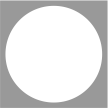 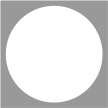 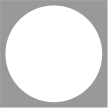 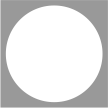 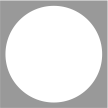 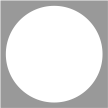 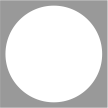 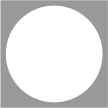 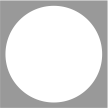 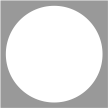 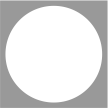 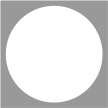 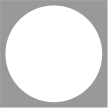 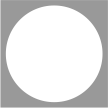 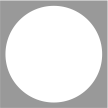 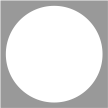 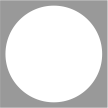 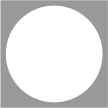 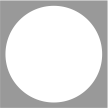 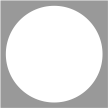 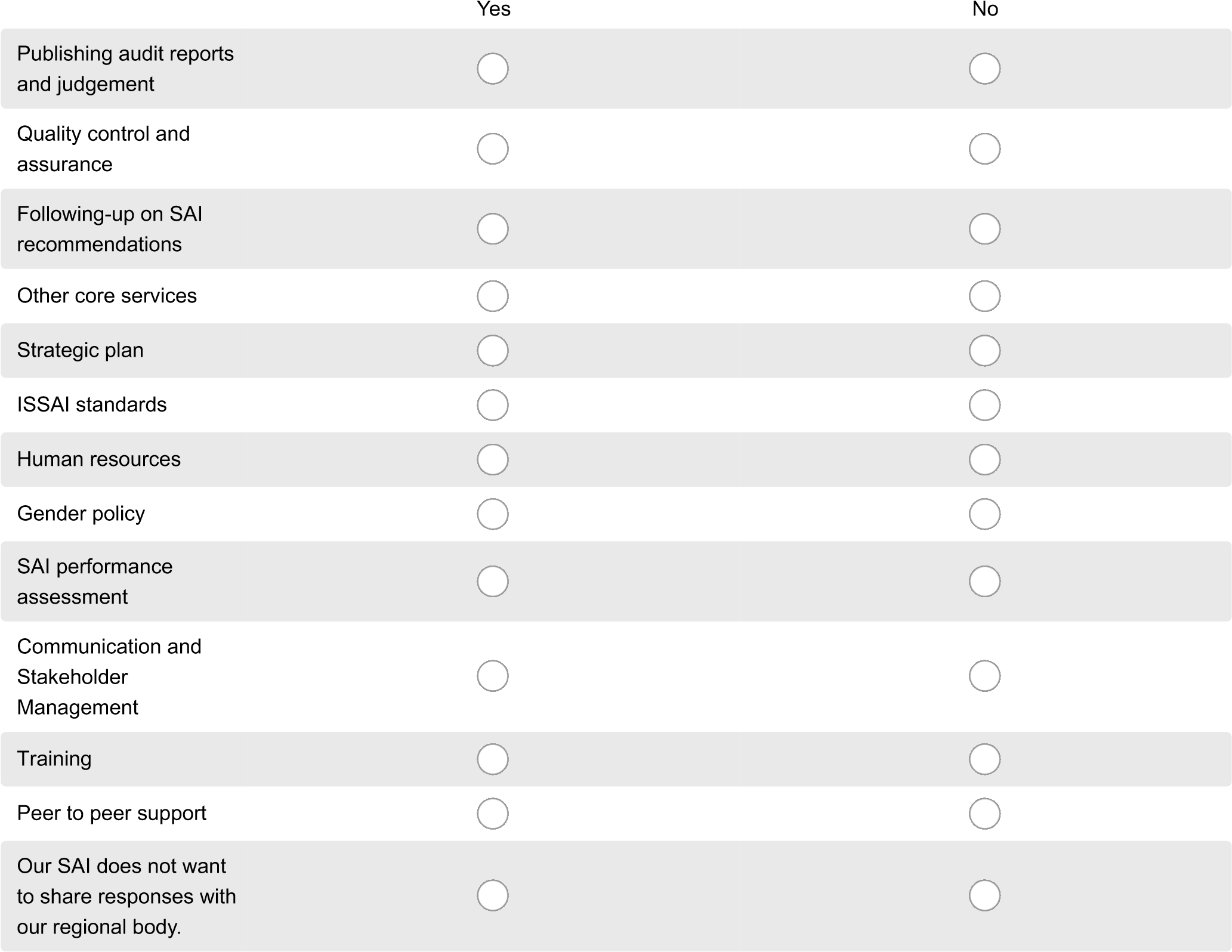 If you consented to share your answers in the above selected areas with your regional body, what is your primary regional body? AFROSAI: AFROSAI-E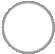  AFROSAI: CREFIAF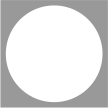  ARABOSAI ASOSAI CAROSAI EUROSAI OLACEFS PASAIDoes your SAI allow the IDI to share your answers to the question on donor coordination with the INTOSAI-Donor Cooperation? These questions are:Select "Yes" to share a response and "No" if you do not want us to share your response.	 	Yes	No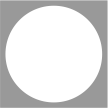 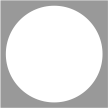 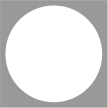 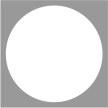 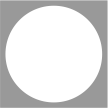 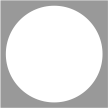 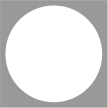 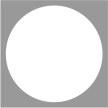 Does your SAI allows the IDI to share your answers to the question on strategic plan with the INTOSAI Governing Board? These questions are refer to whether your SAI strategic and operational/annual plans and follow up questions: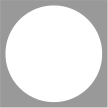 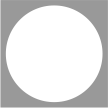 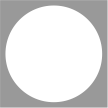 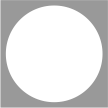 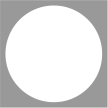 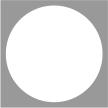 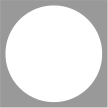 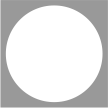 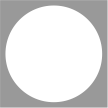 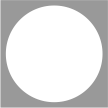 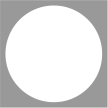 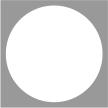 If you wish to provide inputs to this survey or any other issues related to the subjects addressed in the survey, please use this space to do so.Thank you very much for your time and inputs!INTOSAI Global Survey 2017 - SAIs 1. Welcome to the INTOSAI Global Survey 2017!INTOSAI Global Survey 2017 - SAIs 2. Contact InformationINTOSAI Global Survey 2017 - SAIs 3. SAI Independence and Legal FrameworkINTOSAI Global Survey 2017 - SAIs 4. About your SAIINTOSAI Global Survey 2017 - SAIs 5. About your SAIINTOSAI Global Survey 2017 - SAIs 6. About your SAIINTOSAI Global Survey 2017 - SAIs 7. About your SAIINTOSAI Global Survey 2017 - SAIs 8. About your SAIINTOSAI Global Survey 2017 - SAIs 12. About your SAIINTOSAI Global Survey 2017 - SAIs 13. About your SAIINTOSAI Global Survey 2017 - SAIs 15. About your SAIINTOSAI Global Survey 2017 - SAIs 16. About your SAIINTOSAI Global Survey 2017 - SAIs 17. About your SAIINTOSAI Global Survey 2017 - SAIs 18. About your SAIINTOSAI Global Survey 2017 - SAIs 19. Capacity DevelopmentINTOSAI Global Survey 2017 - SAIs 20. Capacity DevelopmentINTOSAI Global Survey 2017 - SAIs 21. Capacity DevelopmentINTOSAI Global Survey 2017 - SAIs 22. Capacity DevelopmentINTOSAI Global Survey 2017 - SAIs 23. Capacity DevelopmentINTOSAI Global Survey 2017 - SAIs 24. Capacity DevelopmentINTOSAI Global Survey 2017 - SAIs 25. Question about sharing dataINTOSAI Global Survey 2017 - SAIs 26. Question about sharing dataINTOSAI Global Survey 2017 - SAIs 27. Your inputs to the survey